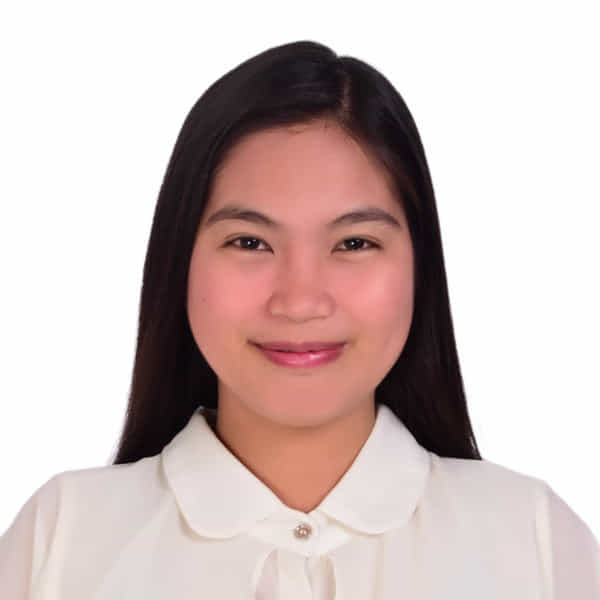 Customer Service RepresentativeSutherland Global Services Microsoft Store   August 2013- April 2015Handles 40+calls daily with duties including signing up new customers, retrieving customers data or order, presenting relevant product information and making sales.Conversational in English (able to meet all customer service requirements with English speakers)Memorized entire line of company products & services, including prices and special discounts.Persuade customers to listen to sales pitches and consider making upsell purchasesWork as part of the sales team to drive positive company sales resultsHelp customers register online and process their ordersCheck product availability for customer orders and order or restock items if necessary, to satisfy the customerCommunicate with customers about their orders, including any delays or changes in deliveryProvide excellent customer services and ensure customer satisfaction.Build positive working relationships with customers for repeat businesses.Make sales calls to existing and new customers for business growth.Provided technical support for customers on a wide range of company products. Remain cool during heated exchanges with irate customers and reach a peaceful resolution.Microsoft Save and Retention May 2015-April 2019Answers and explained to customers about the charges on their accounts. Explained to customers the status of their subscription.Develop new strategies for customer retention activities.Respond to customer queries and address service complaints in a timely manner.Suggested a new tactic to keep the customers not to cancel their services.Analyze customer feedbacks and develop new techniques to ensure customer retention.Receive source data such as customers name, address, phone numbers and credit card information and enter data into various customer service software.Perform refunds, exchanges and adjust billing Provided features and benefits of the products to retain customers.University of PangasinanArellano St. Dagupan CityBachelor of Science in Information TechnologyApril 2013President NSTP1267 DA ClassA.Y 2009-2010CITE SC Fourth Year RepresentativeA.Y 2012-2013Mangaldan National High SchoolSpecial Science ClassApril 2009ADDITIONAL SKILLSSoftware – Windows 10, MACMS Office Proficient (Word, Excel, Powerpoint)Reseach and data encodingHigh stress tolerance and commitment to workEffective leadership and easy to work group/solo